Větrací kryt pro trubku LDR 200Obsah dodávky: 1 kusSortiment: K
Typové číslo: 0018.0338Výrobce: MAICO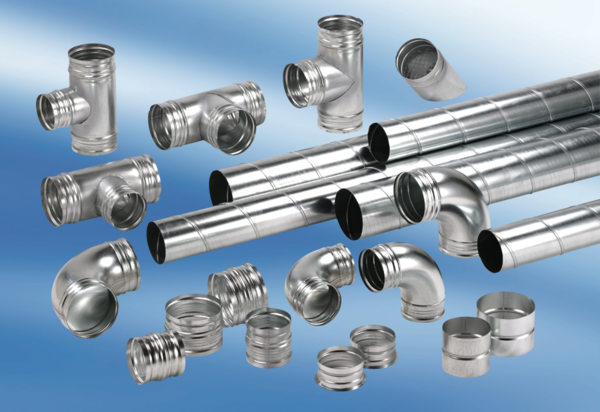 